Math Projects for 5/11-5/15:  We have finished second grade curriculum and this week we are doing an introduction to 3rd grade curriculum.  Answer the questions on another piece of paper.  Send a picture me by email or text.You have $5.00 to spend at a bakery.  Decide what you want to buy and add it up (the total can’t be more than $5.00). I will buy:It will cost:What coins and bills will you use to make that amount?How much money will you have left?Add up equal groups to find the answers.  Example:4 groups of 3  is 3 + 3 + 3 + 3 = 12Count by 2’s, 5’s, or 10’s or draw 	pictures to help find the answers.Use counters to find the size of each group.  Divide them evenly in the number of groups and count how many are in each group. If you have 12 circles in 4 groups how many are in each group? Look at the picture above.  The answer is 3 in each group. a. 10 counters in 2 groups	    c.  6 counters in 3 groups          e.  9 counters in 3 groups b. 12 counters in 2 groups	    d.  8 counters in groups of 4     f. 10 counters in groups of 2 c. 4 counters in groups of 2   f.  15 groups in groups of 3Language Arts projects for 5/11-5/15Spelling- back, sick, bring, sing, clock, duck, truck, hang, milk, talk, along, block, somethingWhich words have a: ck	          		ng	          		lk	     			     Put the words in alphabetical order.Phonics and English- Write the words that say /i/ like fly and /e/ like penny.  puppy, cry, dry, fifty, sky, bunny, baby, fryfly				penny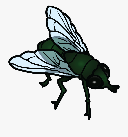 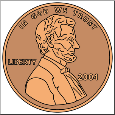 a.					e.b.					f.c.					g.d.					h.Write 4 of the words in sentences.Handwriting- Write John 1:1 as neatly as you can.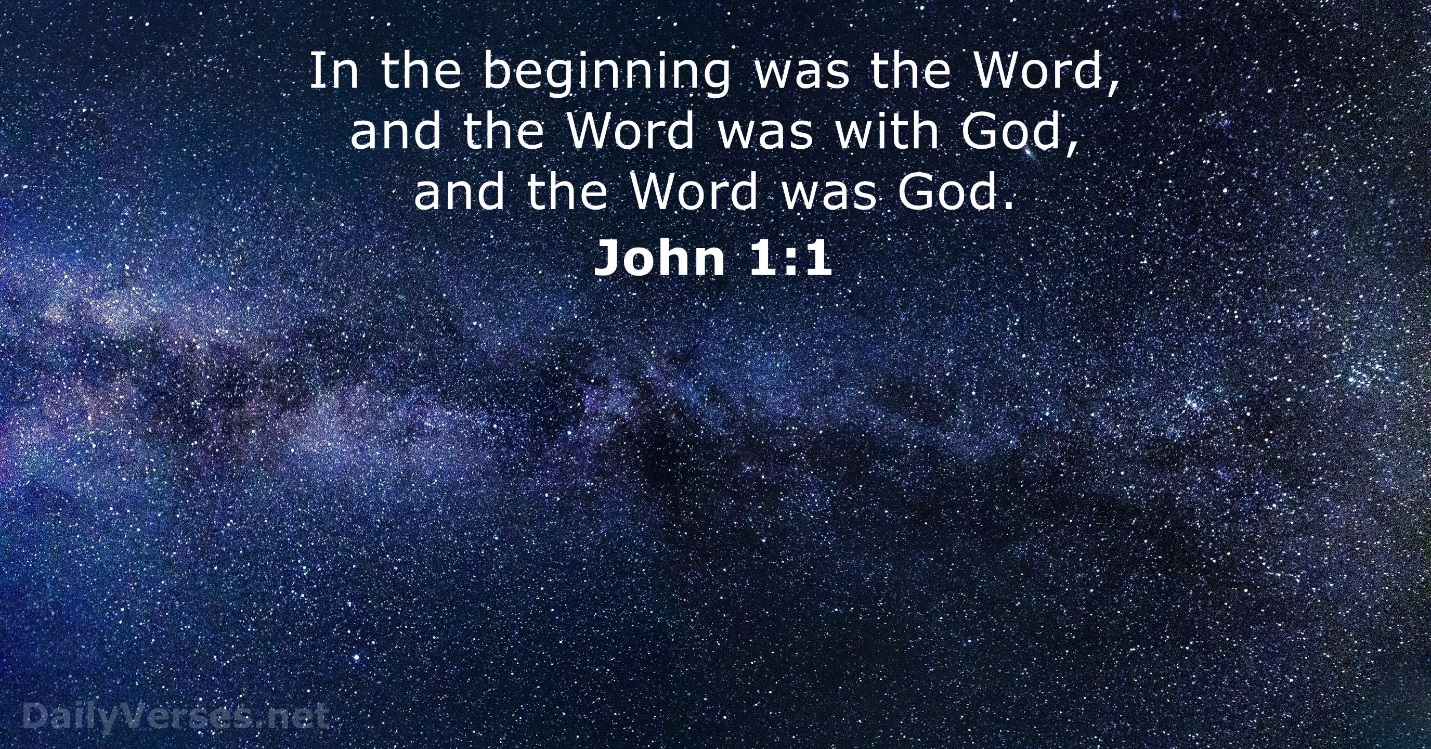 Read at least 3 stories using raz-kids or any other stories if you can't get online. Please make sure your student is only reading stories for their raz-kid account. I do keep track of how much they read.English- Journal what you are doing every day.  Write at least 3 sentences every day.cookie$0.50pie$2.75cinnamon roll$0.75donut$0.65cake$3.25brownie$0.45Number of Equal GroupsNumber in Each GroupHow many in all?42______+______+______+______=______22______+______=______32______+______+______=______52______+______+______+______+_______=_______25______+______=______45______+______+______+______=_______65______+______+______+______+______+_______=_______35______+______+______=______310______+______+______=______210______+______=______610______+______+______+______+______+_______=________510______+______+______+______+______=_______